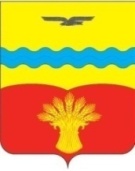 АДМИНИСТРАЦИЯ  МУНИЦИПАЛЬНОГО  ОБРАЗОВАНИЯ КИНЗЕЛЬСКИЙ СЕЛЬСОВЕТ  КрасногвардейскОГО районА  оренбургской ОБЛАСТИП О С Т А Н О В Л Е Н И Ес. Кинзелька14.04.2020                      	                                                                               № 47-пО введении на территории Кинзельского сельсовета особого противопожарного режимаВ соответствии с Федеральным Законом от 21.12.1994 № 68 – ФЗ  «О защите населения и территорий от чрезвычайных ситуаций природного и техногенного характера», со статьей 30 Федерального закона от 21 декабря 1994 года № 69-ФЗ «О пожарной безопасности»,  в целях недопущения возникновения угрозы жизни и здоровью населения, организации контроля за обстановкой на территории Кинзельского сельсовета, в целях обеспечения пожарной безопасности:1. Установить  с 15 апреля 2020 года  на территории Кинзельского сельсовета особый противопожарный режим до принятия соответствующего постановления о его снятии.2. Установить запрет на посещение гражданами лесов при наступлении IV - V класса пожарной опасности в лесах по условиям погоды3. Установить запрет на разведение костров, сжигание твердых бытовых отходов, мусора в населенных пунктах и прилегающих территориях, выжигание травы, в том числе на земельных участках, непосредственно примыкающих к лесам, к землям сельскохозяйственного назначения, к защитным и озеленительным лесным насаждениям, а также проведение иных пожароопасных работ4. Установить запрет на использование сооружений для приготовления блюд на углях на землях лесного фонда и прилегающих территориях, а также на земельных участках, примыкающих к землям сельскохозяйственного назначения.5. Повысить эффективность деятельности рабочих пожарной  части, работников социального  обслуживания  населения в период  особого противопожарного режима на территории муниципального образования Кинзельский сельсовет.6. Продолжать информирование  населения  по соблюдению мер пожарной безопасности при эксплуатации  электроснабжения и газового  оборудования  жилых помещений.7. Обеспечить беспрепятственный проезд пожарной техники к жилым домам, социально значимым и производственным объектам, пожарным гидрантам, пожарным водоемам и естественным водоисточникам.8. Проверить и обеспечить исправность источников наружного водоснабжения, предназначенных для пожаротушения.9. Разместить информацию на информационных стендах и на официальном сайте МО Кинзельский сельсовет о соблюдении правил пожарной безопасности и о проведении регулярной  очистке, сборе сухой растительности около личных подворий, включая заднюю часть двора до окончания особого противопожарного режима.10. Рекомендовать руководителям: МУП МХКП «Старт», ООО «А7 Агро», учреждений образования, здравоохранения, ИП главам КФХ, владельцам частных домовладений обеспечить содержание в технически исправном состоянии систем водоснабжения, первичных средств пожаротушения.11. Установить, что настоящее постановление вступает в силу после обнародования и подлежит размещению на официальном сайте муниципального образования Кинзельский сельсовет Красногвардейского района Оренбургской области в сети «Интернет».12. Контроль за исполнением настоящего постановления оставляю за собой.Глава сельсовета 	                           		              		    Г.Н. Работягов Разослано: в дело, администрации района,  руководителям организаций, на стенды во все населенные пункты,  прокурору района